TITLE (14 PT, TIMES NEW ROMAN, UPPERCASE, BOLD, CENTRED)Leave two blanksAUTHOR, (12PT, TIMES NEW ROMAN, UPPERCASE, CENTERED) a*, AUTHOR 2b AND AUTHOR 3bLeave one blankaAddress 1 (9pt, Times New Roman, Centered, Italic)Leave two blanksABSTRACTAbstract and keywords should be written in Times New Roman, font size 10 pt. Example: This paper examines the causality directions of stock return volatility in selected developed (United States, Canada, Hong Kong, United Kingdom, Japan, France and Germany) and emerging market countries (Mexico and China) using daily data from January 2003 to March 2017.Keywords: Example: Stock market; volatility; causality; developed; emerging\* Corresponding author: kindly provide e-mail of the corresponding author at the bottom of the 1st page (Font: 8 pt)INTRODUCTIONThe major headings should be centered in column. Use capital letters with font size 10pt. Subheadings should be set in bold and aligned to the left-hand margin of the column on a separate line. Use customised page size 17  22.9 cm. Allow top margins of 2.1 cm, bottom margins of 1.6 cm, left and right margins of 1.6 cm. Use single spacing, 10pt Times New Roman throughout the paper. Example: In this fast growing financial world, studies on volatility spillover between the stock markets is necessary due to its importance in investment decisions and risk diversification.REVIEW OF LITERATUREUse single spacing, 10pt Times New Roman throughout the paper. Example: This section analyses the existing studies on stock market’s volatility transmission for both the developed and emerging countries.RESEARCH METHODOLOGYAll tables and figures must be centered and the title should be on top. Number all tables and figures with Arabic numerals in the order in which the tables are first mentioned in text. Use font size 9.5 pt for contents in tables and figures and 8pt for notes and source. All illustrations (charts, figures and graphs) in the text will be printed in black and white coloured. Example: This present study utilizes the daily data of the stock market prices of the nine stock markets which includes NYSE Composite (United States), S&P/TSX Composite (Canada), Indice de Precios y Cotizaciones (Mexico), SSE Composite (China), Nikkei 225 (Japan), Hang Seng Index (Hong Kong), FTSE 100 Index (United Kingdom), CAC 40 (France), and DAX (Germany).RESULTS AND DISCUSSIONExample:Descriptive StatisticsThe section begins by examining the descriptive statistics which consist of three sub periods; pre-crisis, during crisis and post-crisis.Table 3 Descriptive statistics on return seriesNotes: HK indicate Hong Kong. UK indicate United Kingdom. US indicate The United States.Figure 1: Antecedents and Consequences of Brand Equity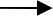 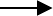 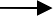 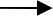 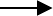 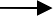 Source: Cobb-Walgren, Ruble and Donthu (1995).CONCLUSIONSExample: This paper has modeled the volatility series and identified the effect of volatility; in addition the direction of causality is also investigated.ACKNOWLEDGEMENTExample: This study was funded jointly by University.REFERENCESAbbass, K., Qasim, M. Z., Song, H., Murshed, M., Mahmood, H. and Younis, I., 2022. A review of the global climate change impacts, adaptation, and sustainable mitigation measures. Environmental Science and Pollution Research, 29(28), pp. 42539–42559. Au, A., Lai, D. W., Yip, H. M., Chan, S., Lai, S., Chaudhury, H., ... and Leeson, G., 2020. Sense of community mediating between age-friendly characteristics and life satisfaction of community-dwelling older adults. Frontiers in Psychology, 11, p. 86. Baer, M. D., Dhensa-Kahlon, R. K., Colquitt, J. A., Rodell, J. B., Outlaw, R. and Long, D. M., 2015. Uneasy lies the head that bears the trust: The effects of feeling trusted on emotional exhaustion. Academy of Management Journal, 58(6), pp. 1637-1657.Citations and referencesReferences should be complete and follow the APA Style.All entries in the reference list must be cited in the text. The in-text citations should contain the author’s last name, year of publication and, in the case if a verbatim quotation, the page number (E.g. Benie and Capelle, 2011, p.592).If the work cited has more than two authors, cite all authors the first time the reference occurs (E.g. Derue, Nahrgang, Wellman, & Humphrey, 2011) and in subsequent citations, include only the last name of the first author followed by at al. and the year of publication (E.g. Derue at al., 2011).For parenthetical citations of more works by different authors, list them in alphabetical order and separate each work by semicolons except for multiple works by the same authors which must be separate by comas (Nishimura and Nen, 2010; Singhania and Anchalia, 2013).The reference list at the end of the paper should include full information about all the works that are cited in the paper in alphabetical order according to the author’s last name. Works of the same author(s) with the same publication date should be arranged alphabetically by the title that follows the date and differentiate by adding lowercase letters (a, b, c, etc) right after the year.Examples of referencingIn-text Citation:(Drew, 2006) using the first named author's name or (Drew and Amy, 2006) citing both names of two, and (Drew et al., 2006), when there are three or more authors.Books:Matto, R. (2001). Trade in Services, Simon & Schuster, New York, NY.Chapters in books:Aron, L., Botella, M., & Lubart, T. (2019). Culinary arts: Talent and their development. In R. F. Subotnik, P. Olszewski-Kubilius, & F. C. Worrell (Eds.), The psychology of high performance: Developing human potential into domain-specific talent (pp. 345–359). American Psychological Association. https://doi.org/10.1037/0000120-016Journals:Capizzi, M.T. and Ferguson, R. (2005). Loyalty trends for the twenty-first century. Journal of Consumer Marketing, 22(2), 72-80.Conference proceedings:Bedenel, A.-L., Jourdan, L., & Biernacki, C. (2019). Probability estimation by an adapted genetic algorithm in web insurance. In R. Battiti, M. Brunato, I. Kotsireas, & P. Pardalos (Eds.), Lecture notes in computer science: Vol. 11353. Learning and intelligent optimization (pp. 225–240). Springer. https://doi.org/10.1007/978-3-030-05348-2_21Working Papers:Haugen, S. E. (2009). Measures of labor underutilization from the current population survey (Working Paper No. 424). Bureau of Labor Statistics. http://www.bls.gov/osmr/pdf/ec090020.pdfElectronic Sources:Smith, J. (2023). The impact of social media on mental health. Journal of Psychology, 45(2), 112-125. https://www.example.com/article1234Stand-alone URLs, i.e. without an author or date, should be included either within parentheses within the main text, or preferably set as a note (roman numeral within square brackets within text followed by the full URL address at the end of the paper).APPENDIXAll tables and figures must be centered and the title should be on top. Number all tables and figures with Arabic numerals in the order in which the tables are first mentioned in text. Use font size 9.5 pt for contents in tables and figures and 8pt for notes and source. All illustrations (charts, figures and graphs) in the text will be printed in black and white coloured.CountryDurationMeanStd. Dev.SkewnessKurtosisJarque-BeraPre-Crisis0.0610.693-0.5044.4566135.766During-Crisis-0.0091.761-0.5798.5871065.034CanadaPost- Crisis0.0140.809-0.3415.300446.358Pre-Crisis0.0661.2540.4895.815384.239During-Crisis0.0207.9171.058329.6143489368.ChinaPost- Crisis9.30E-051.418-0.9969.1993286.382Pre-Crisis0.0524.3830.426458.9418990951.During-Crisis-0.0411.8450.1538.8611126.935FrancePost- Crisis0.0111.337-0.1556.6261026.913Pre-Crisis0.0701.231-0.1736.455521.646During-Crisis-0.0121.7830.2609.4831383.67GermanyPost- Crisis0.0371.278-0.2875.387467.226Pre-Crisis0.0840.969-0.2475.625308.788During-Crisis0.0112.2620.0537.318610.419HKPost- Crisis0.0013.7320.314753.03543597892Pre-Crisis0.0651.160-0.3944.29899.820During-Crisis-0.0602.015-0.37610.1991714.037JapanPost- Crisis0.0313.5610.034672.35034722329Pre-Crisis0.1371.083-0.0525.741325.623During-Crisis0.0261.7890.2047.247595.551MexicoPost- Crisis0.0190.908-0.3686.073774.255Pre-Crisis0.0420.8290.0418.0731113.588During-Crisis-0.0161.701-0.0618.6241035.171UKPost- Crisis0.0150.988-0.1645.355438.536Pre-Crisis0.0530.736-0.0704.37582.685During-Crisis-0.0262.060-0.43211.5032389.439USPost- Crisis0.0231.009-0.4737.7211796.933